12 Schritte-SamstagZOOm-MEETING29.04.2023, ab1300UhrSchritte 5, 6 & Sponsorschaft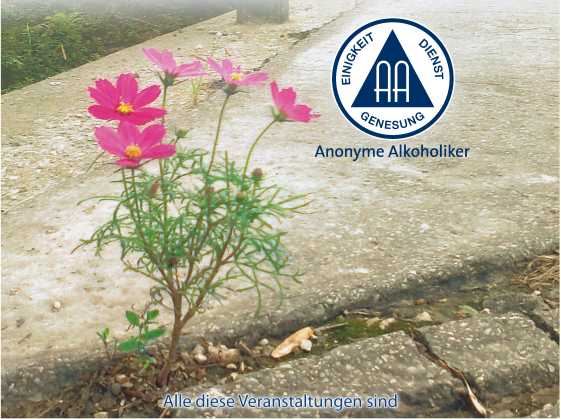 offen für alle Interessierten unter Mitwirkung von Al-Anon und Vertretern aus anderen 12 Schritte-Gemeinschaften12 Schritte-SamstagZOOm-MEETING29.04.2023, ab 1300UhrSchrİtte 5, 6 & SponsorschaftProgramm:13:00-14:00 5.Schritt14:15-15:15 6.Schritt15:30-16:30 Sponsorschaft>	rEinwahldaten Zoom: 868 9470 2339 Passwort: 121212Telefoneinwahl Österreich: +43 12 535 501 Deutschland: +49 695 050 2596Schweiz: +41 44 529 92 72Italien: +39 069 480 6488ID: 868 9470 2339#	pw: 121212#Kontakt für Fragen und Dienste:Christian +43 699 110 33 270 | christian.aa.audio@gmx.at